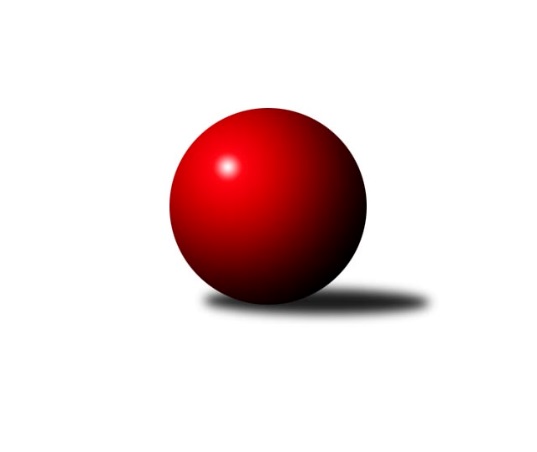 Č.2Ročník 2023/2024	10.10.2023Nejlepšího výkonu v tomto kole: 1551 dosáhlo družstvo: TJ Spartak Trhové Sviny EMeziokresní přebor ČB-ČK B 4 členné  2023/2024Výsledky 2. kolaSouhrnný přehled výsledků:Kuželky Borovany E	- TJ Nová Ves B	2:4	1392:1397	4.0:4.0	9.10.TJ Spartak Trhové Sviny E	- Kuželky Borovany D	5:1	1551:1447	6.0:2.0	10.10.Tabulka družstev:	1.	TJ Spartak Trhové Sviny E	2	2	0	0	11.0 : 1.0 	13.0 : 3.0 	 1538	4	2.	TJ Nová Ves B	2	1	0	1	6.0 : 6.0 	8.5 : 7.5 	 1427	2	3.	Kuželky Borovany D	2	1	0	1	5.0 : 7.0 	5.5 : 10.5 	 1453	2	4.	Kuželky Borovany E	2	0	0	2	2.0 : 10.0 	5.0 : 11.0 	 1350	0Podrobné výsledky kola:	 Kuželky Borovany E	1392	2:4	1397	TJ Nová Ves B	Milan Šimek	 	 183 	 169 		352 	 1:1 	 363 	 	163 	 200		Ladislav Staněk	František Stodolovský	 	 174 	 177 		351 	 2:0 	 280 	 	130 	 150		František Vašíček	Radomil Dvořák	 	 161 	 150 		311 	 0:2 	 379 	 	184 	 195		Zbyněk Ilčík	Josef Malík	 	 188 	 190 		378 	 1:1 	 375 	 	193 	 182		Milan Churavýrozhodčí: Jiří MalovanýNejlepší výkon utkání: 379 - Zbyněk Ilčík	 TJ Spartak Trhové Sviny E	1551	5:1	1447	Kuželky Borovany D	Josef Svoboda	 	 197 	 197 		394 	 1:1 	 388 	 	190 	 198		Josef Špulka	Vlastimil Kříha	 	 163 	 185 		348 	 1:1 	 369 	 	195 	 174		Petra Aldorfová	Bohuslav Švepeš	 	 204 	 210 		414 	 2:0 	 326 	 	144 	 182		Tomáš Novotný	Bohuslav Švepeš	 	 188 	 207 		395 	 2:0 	 364 	 	176 	 188		Karel Belešrozhodčí: Josef SvobodaNejlepší výkon utkání: 414 - Bohuslav ŠvepešPořadí jednotlivců:	jméno hráče	družstvo	celkem	plné	dorážka	chyby	poměr kuž.	Maximum	1.	Jiří Švepeš 	TJ Spartak Trhové Sviny E	412.00	296.0	116.0	10.0	1/1	(412)	2.	Josef Svoboda 	TJ Spartak Trhové Sviny E	394.00	281.0	113.0	6.0	1/1	(394)	3.	Milan Churavý 	TJ Nová Ves B	391.00	279.5	111.5	12.0	1/1	(407)	4.	Bohuslav Švepeš 	TJ Spartak Trhové Sviny E	389.00	270.0	119.0	8.0	1/1	(395)	5.	Josef Špulka 	Kuželky Borovany D	385.00	285.0	100.0	13.0	2/2	(388)	6.	Bohuslav Švepeš 	TJ Spartak Trhové Sviny E	380.50	276.0	104.5	10.0	1/1	(414)	7.	Zbyněk Ilčík 	TJ Nová Ves B	377.00	266.0	111.0	8.0	1/1	(379)	8.	Petra Aldorfová 	Kuželky Borovany D	371.50	261.0	110.5	11.0	2/2	(374)	9.	Ladislav Staněk 	TJ Nová Ves B	366.50	253.5	113.0	9.0	1/1	(370)	10.	Vlastimil Kříha 	TJ Spartak Trhové Sviny E	365.00	253.0	112.0	12.0	1/1	(382)	11.	Josef Malík 	Kuželky Borovany E	350.00	247.5	102.5	14.0	2/2	(378)	12.	František Stodolovský 	Kuželky Borovany E	346.00	259.5	86.5	15.5	2/2	(351)	13.	Milan Šimek 	Kuželky Borovany E	337.50	251.0	86.5	17.0	2/2	(352)	14.	Vladimír Severin 	TJ Nová Ves B	305.00	216.0	89.0	17.0	1/1	(305)	15.	František Vašíček 	TJ Nová Ves B	280.00	211.0	69.0	27.0	1/1	(280)		Jiří Janoch 	Kuželky Borovany D	378.00	284.0	94.0	12.0	1/2	(378)		Karel Beleš 	Kuželky Borovany D	364.00	260.0	104.0	12.0	1/2	(364)		Tomáš Novotný 	Kuželky Borovany D	326.00	231.0	95.0	20.0	1/2	(326)		Radek Soukup 	Kuželky Borovany D	324.00	229.0	95.0	16.0	1/2	(324)		Iva Soukupová 	Kuželky Borovany E	321.00	241.0	80.0	18.0	1/2	(321)		Radomil Dvořák 	Kuželky Borovany E	311.00	236.0	75.0	26.0	1/2	(311)Sportovně technické informace:Starty náhradníků:registrační číslo	jméno a příjmení 	datum startu 	družstvo	číslo startu
Hráči dopsaní na soupisku:registrační číslo	jméno a příjmení 	datum startu 	družstvo	Program dalšího kola:3. kolo19.10.2023	čt	17:00	TJ Nová Ves B - TJ Spartak Trhové Sviny E	19.10.2023	čt	17:00	Kuželky Borovany D - Kuželky Borovany E	Nejlepší šestka kola - absolutněNejlepší šestka kola - absolutněNejlepší šestka kola - absolutněNejlepší šestka kola - absolutněNejlepší šestka kola - dle průměru kuželenNejlepší šestka kola - dle průměru kuželenNejlepší šestka kola - dle průměru kuželenNejlepší šestka kola - dle průměru kuželenNejlepší šestka kola - dle průměru kuželenPočetJménoNázev týmuVýkonPočetJménoNázev týmuPrůměr (%)Výkon1xBohuslav ŠvepešSp. T.Sviny  E4141xBohuslav ŠvepešSp. T.Sviny  E114.954142xBohuslav ŠvepešSp. T.Sviny  E3952xBohuslav ŠvepešSp. T.Sviny  E109.673951xJosef SvobodaSp. T.Sviny  E3941xJosef SvobodaSp. T.Sviny  E109.393942xJosef ŠpulkaBorovany D3882xJosef ŠpulkaBorovany D107.733881xZbyněk IlčíkNová Ves B3792xZbyněk IlčíkNová Ves B107.473791xJosef MalíkBorovany E3781xJosef MalíkBorovany E107.19378